What does the Musky mean to you?A proposal to tear up productive farmland across from the Musconetcong River in Warren County and replace it with a 1.2 million sq. ft. warehouse plus 2.3 million sq. ft. of parking lot is being considered. Such development could hurt the Musky through contaminated runoff and diesel pollution.Franklin Township is holding hearings to designate this prime farmland a “Redevelopment Zone” (a designation designed for blighted areas), to give developers incentives to build through large tax deductions and lenient variances.If you don’t want this type of development in the Skylands, come to the hearing and show your opposition to “Redeveloping” our agricultural community.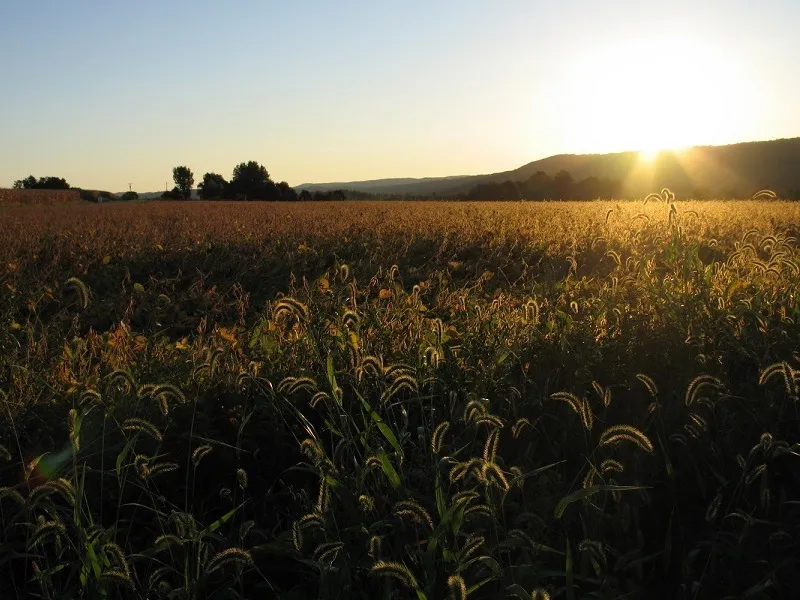                            Potential Risks:Pollution - Air/water/soil/noise/lightHeavy tractor trailer and auto traffic – longer commutes on local roadways and interstatesSignificant increase in traffic accidentsWater allocation problems/well failures Plummeting property valuesToxins flowing into the Musconetcong; negative impacts to water supply serving millions of downstream customersVisual blight on a Federally designated “Wild & Scenic River”Destruction of trout/wildlife habitatSpoil outdoor recreation activities like hiking, fishing, and tubing down the riverFor more information, visit www.skylandspreservationalliance.org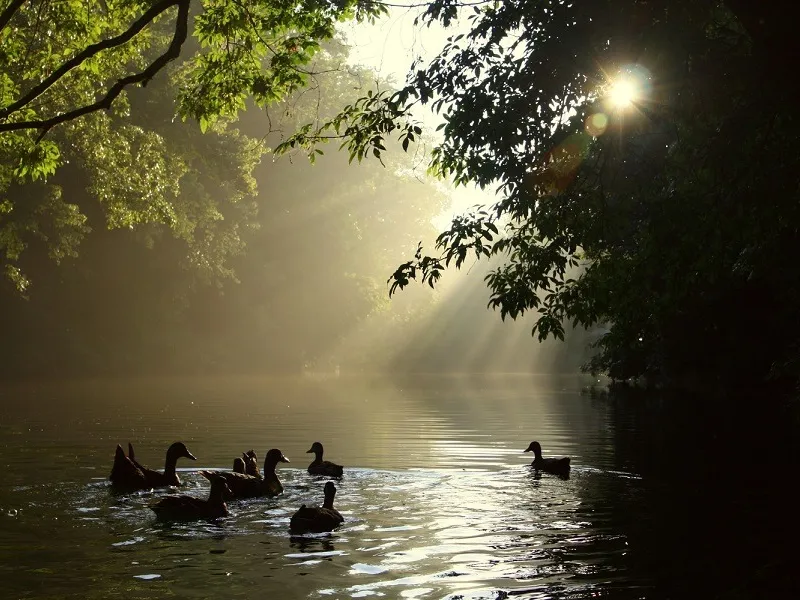 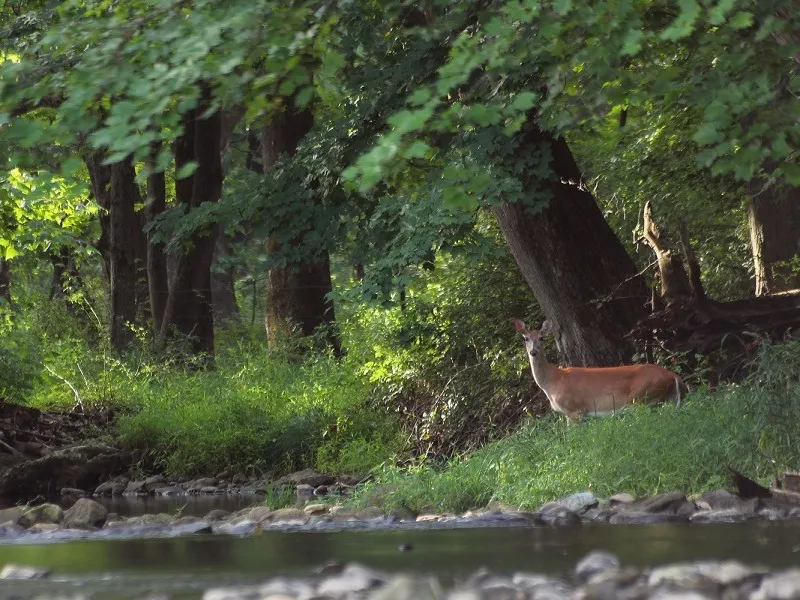 February 12th & February 26th, 7:30 pmFranklin Township Municipal Building2093 Rt. 57Broadway, NJ 08808